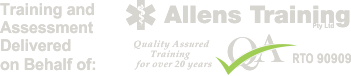 Details TrainersDigital In Course Assessment